Publicado en Madrid el 10/06/2024 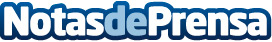 Convesa se une al Grupo Poujoulat para fortalecer su posición en el mercado europeoConvesa, destacado fabricante español de conductos modulares para chimeneas, ha formalizado su alianza estratégica con el Grupo Poujoulat, líder europeo en conductos de chimeneas y chimeneas industriales, y principal productor francés de biocombustibles para uso doméstico. Este acuerdo marca un hito significativo para ambas compañías, con el Grupo Poujoulat adquiriendo una participación mayoritaria del 80% de Convesa, lo que le convierte en el principal accionista del fabricante españolDatos de contacto:Carmen LindoInfluenceSuite673020315Nota de prensa publicada en: https://www.notasdeprensa.es/convesa-se-une-al-grupo-poujoulat-para Categorias: Nacional Finanzas Madrid Construcción y Materiales Sector Energético Actualidad Empresarial http://www.notasdeprensa.es